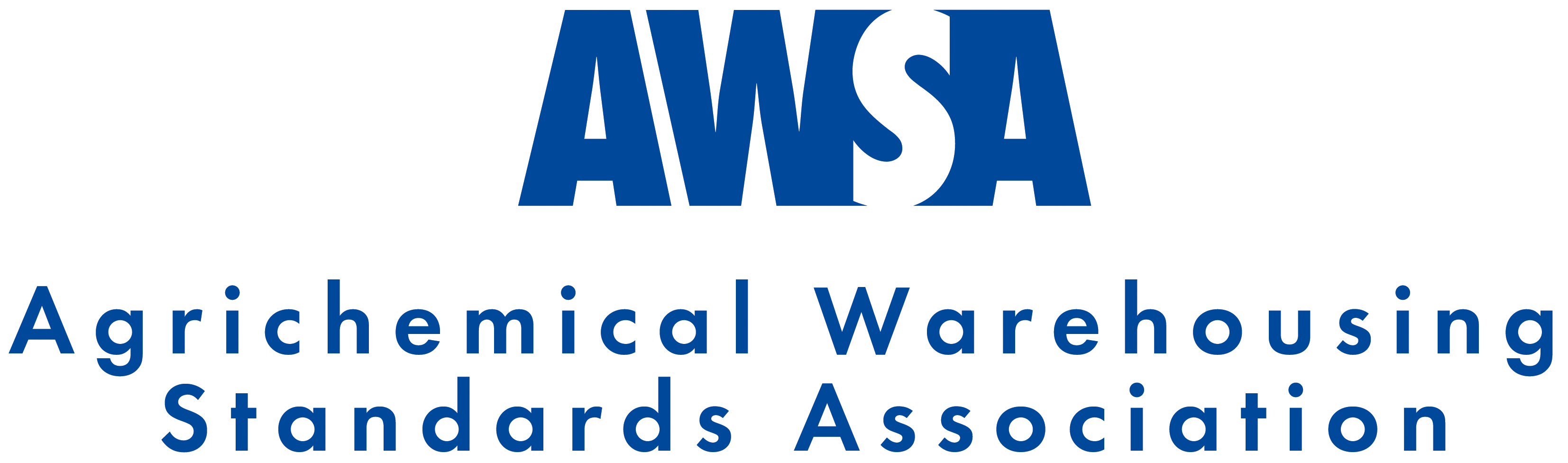 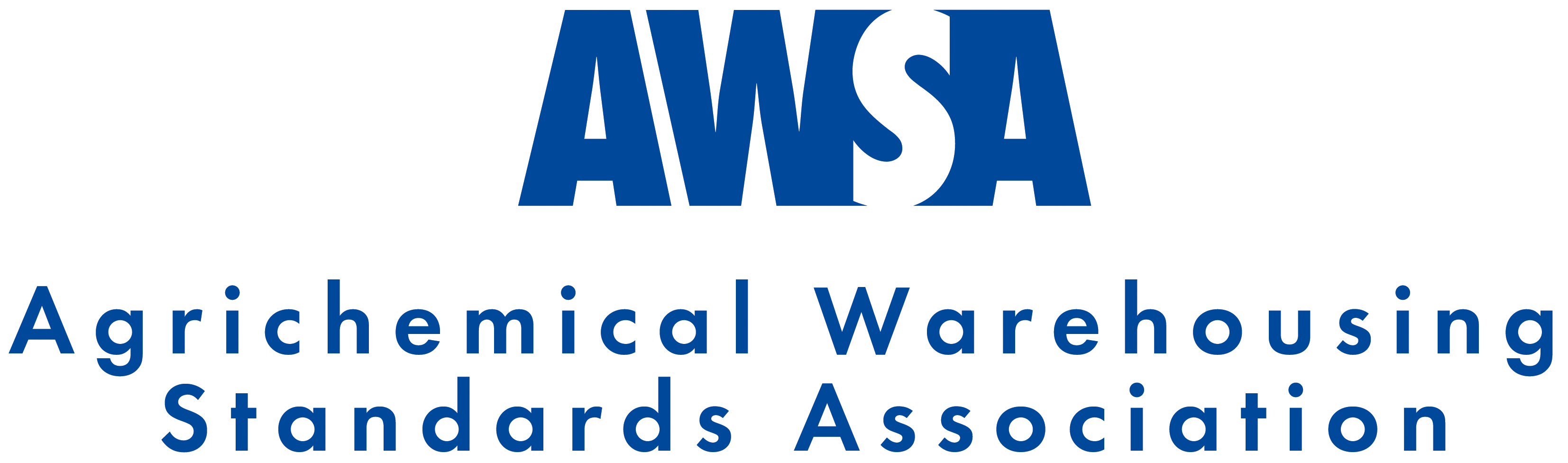 1. Quel est le numéro d’enregistrement du produit selon la Loi sur les produits antiparasitaires ?4, 4, 122261712345612.1, 6.2, 2.12. Si, accidentellement, un compagnon de travail avale ce produit de traitement de semences, que devriez-vous faire pour l’aider ?Lui faire boire de l’eauLe faire vomirLui remplir la bouche de tout liquideLui faire manger du charbon de bois médicinal.3. Lequel des éléments suivants un applicateur de traitements de semences doit-il porter en plus d’une chemise à manches longues, d’un pantalon long et des gants qui résistent aux produits chimiques ?Un masque antipoussièreUne combinaisonUn tablierUn écran facial4. Vous pouvez mettre un complément de traitement de semences additionnel sur lesquelles des semences suivantes ?MaïsPoisBléSoya5. Quel est le taux d’application pour chaque 100 kg de semences de soya ?31 ml117 ml195 ml200 ml6. Avant d’utiliser la salle de bain, un travailleur devrait :Utiliser un désinfectant pour les mainsBoire une solution d’électrolytesSe laver les mains et la figureAucune exigence n’est indiquée7. Le traitement de semences EXTRA contient la matière active ?Clothianidine.Thiaméthoxame.Matière active du traitement de semences 1, 2, 3,Glyphosate8. Que devriez-vous avoir avec vous pour aider le professionnel de la santé à soigner quelqu’un victime d’un empoisonnement au traitement de semences EXTRA ?Un exemplaire de l’étiquette du pesticideUne tasse contenant des semences traitéesUn échantillon du pesticide pour traitement de semencesUn exemplaire du plan de réponse en cas d’urgence sur le site9. Quelle aide devriez-vous apporter à un de vos coéquipiers s’il renverse du traitement de semences EXTRA sur sa combinaison ?L’aider à se rincer la peau avec de l’eauL’aider à couvrir la surface avec un linge humideRapporter l’incident à votre superviseurContinuer à travailler et à l’aviser de jeter la combinaison à la fin de la journée.10. Quel type d’appareil respiratoire est recommandé sur l’étiquette du complément de traitement de semences ?Un masque antipoussière approuvé par la NIOSHUne cartouche pour appareil respiratoire (vapeur organique)Un appareil respiratoire fourni par MSHAUn masque antipoussière côté R95La note de passage est 80 %.Note : _____/10Nom de l’employé :  	___________________________	Date : ____________Superviseur/enseignant :	___________________________	Date : ____________